DOMANDA DI AMMISSIONE AI CONTRIBUTI PREVISTI DAL BANDO APPROVATO CON DGR N.  866 DEL 19 luglio 2022 PROGETTO DI RIGENERAZIONE URBANA E RIPRESA ECONOMICA DICHIARATitolo del Progetto contenuti e criteri qualitativi del progetto Ai sensi del paragrafo 3 e 8 del bando indicare:PERIMETRAZIONE DELL’AREA OGGETTO DI INTERVENTO, NELL’AMBITO DEL DISTRETTO, SULLA QUALE SI CONCENTRANO LE ATTIVITÀ E GLI INTERVENTI PREVISTI DAL PROGETTO (allegare planimetria)DESCRIZIONE DELL’INIZIATIVA: CARATTERISTICHE e FINALITÀ DEL PROGETTO:   DESCRIVERE LA STRATEGIA D’INTERVENTO E LE ATTIVITA’ DI PROGETTO RISPETTO AI TEMI DELLO SVILUPPO SOSTENIBILE DEL RISPARMIO ENERGETICO DELLA DIGITALIZZAZIONE E INNOVAZIONE DELL’OFFERTA COMMERCIALE:  CONDIVISIONE DEI CONTENUTI PROGETTUALI CON LE IMPRESE DELLE AREE INTERESSATE DAGLI INTERVENTI: (descrivere le attività realizzate per la condivisione (invio di informative, comunicati, avvisi, presentazioni, costituzione di comitati o gruppi di lavoro)  Allegato A al Decreto n.                del                                                                              pag. 3/11DESCRIZIONE DEGLI INTERVENTI PREVISTI NEL PROGETTO: Illustrare gli interventi previsti (paragrafo 7 del bando) in funzione degli obiettivi del progetto, specificando per ciascun intervento individuato dalla progressiva numerazione nell’ambito della tipologia di spesa: descrizione, soggetti attuatori, tempi e costi di realizzazione, fonti di copertura finanziaria (come da tabelle sotto riportate). Ai fini dell’ammissibilità il progetto deve prevedere una quota almeno pari al 30% del contributo regionale richiesto, per il finanziamento di interventi realizzati dalle imprese individuate per mezzo di bandi ad evidenza pubblica.spese di progettazione del progetto di intervento:spese di incarico di “manager di distretto” (vedasi paragrafo 6 del Bando):Il progetto deve prevedere l’individuazione obbligatoria della figura del “manager di distretto” Interventi di rigenerazione e riqualificazione urbana e transizione green:costituiscono oggetto di valutazione ai sensi del paragrafo 8.2 del Bando (fino ad un massimo di punti 30) Opere di rigenerazione, riqualificazione urbana dell’area e del contesto del Distretto per il conseguimento di benefici ambientali, economici, sociali nonché azioni orientate alla trasformazione urbanistica e territoriale con particolare attenzione alla tutela dell’ambiente e alla predisposizione di strutture e attrezzature per i servizi comuni, quali:1) interventi di miglioramento dell'arredo e decoro urbano e dell'illuminazione pubblica, interventi su spazio pubblico (ad esclusione di rifacimento di marciapiedi, strade e piazze);realizzazione e sistemazione di aree attrezzate per lo svolgimento di mercati al fine di favorire l'attività di commercio su aree pubbliche; azioni di riqualificazione del contesto urbano in termini di arredo e illuminazione:    …a seguire intervento c.1.2Allegato A al Decreto n.                del                                                                               pag. 4/112) misure per aumentare la quantità e la qualità delle aree verdi cittadine, conservare, ripristinare ed espandere gli ecosistemi urbani, sviluppare un’economia circolare migliorando la raccolta e la gestione dei rifiuti e aumentando le attività di riuso e riciclo; per la sostenibilità energetica ed ambientale; per la sicurezza urbana: interventi per favorire la sostenibilità ambientale, il risparmio e l’efficientamento energetico, la riqualificazione del verde pubblico; servizi smart per la gestione dei rifiuti urbani; l’installazione di colonnine elettriche; riuso e riciclo; promozione di bandi, processi e concorsi di idee sul tema della riqualificazione e rigenerazione dell’area e del contesto del Distretto del commercio, dello spazio pubblico, della sostenibilità energetica e ambientale…a seguire intervento c.2.23) adozione di misure urbanistiche finalizzate a migliorare l’accessibilità, la fruibilità commerciale e turistica dei luoghi e lo sviluppo di mobilità sostenibile, servizi di accesso “car free” all’area distrettuale: aree per la sosta e il parcheggio; abbattimento di barriere architettoniche; piste ciclo pedonali; interventi di supporto logistico per le attività commerciali che operano in zone pedonalizzate o a traffico limitato del centro storico e urbano (ad es. parcheggi per soste operative di carico e scarico di breve durata),…a seguire intervento c.3.24) previsioni di politiche attive sul riuso degli spazi sfitti, con particolare riferimento ai piani terra e ai grandi contenitori dismessi presenti nei tessuti urbani centrali: avvio di nuove attività commerciali, di somministrazione al pubblico di alimenti e bevande, di servizi e dell’artigianato all’interno di locali sfitti; promozione di iniziative di recupero degli spazi sfitti a destinazione commerciale delle aree a rischio desertificazione o caratterizzate da un consistente indebolimento dell’offerta commerciale nell’ambito dei Distretti del commercio (ad esempio: temporary store, allestimento di spazi espositivi, abbellimento vetrine vuote tematizzandole); definizione di modelli contrattuali sperimentali volti a calmierare i relativi canoni di affitto (ad esempio: accordi pubblico-privato, protocolli di intesa per il riuso dei locali sfitti, contratti di comodato d’uso, contratti di locazione con partecipazione dei risultati)…a seguire intervento c.4.2Allegato A al Decreto n.                del                                                                            pag. 5/11d) Rilancio, modernizzazione, innovazione e digitalizzazione dell’offerta commercialecostituiscono oggetto di valutazione ai sensi del paragrafo 8.2 del Bando (fino ad un massimo di punti 25)Interventi per la ricostruzione del tessuto imprenditoriale dei territori e delle polarità urbane, per favorire attraverso l’adozione di nuovi modelli strutturali e organizzativi la ripartenza ed il rilancio delle attività economiche, per promuovere l’innovazione, il risparmio energetico, l’implementazione e utilizzo di energia da fonti rinnovabili, la digitalizzazione e il commercio elettronico, quali:1) azioni di riqualificazione e modernizzazione degli immobili destinati al commercio: sistemazione di facciate ed esterni, vetrine e insegne, tende e pergole, serramenti esterni, strutture temporanee; investimenti in tecnologie per la sicurezza e l’innovazione; adeguamento locali ai requisiti igienico-sanitari e di sicurezza…a seguire intervento d.1.22)  interventi per il risparmio energetico, implementazione e utilizzo di energia da fonti rinnovabili: ammodernamento o sostituzione di impianti, macchinari e componenti che possono ridurre i consumi di energia elettrica o termica, ammodernamento o sostituzione degli impianti di illuminazione, ammodernamento o sostituzione di impianti di condizionamento ad alta efficienza; acquisto ed installazione di altre soluzioni di risparmio energetico (ad. esempio acquisto ed installazione di caldaie a condensazione, pompe di calore, solare termico, ecc.); diagnosi energetica redatta da tecnici abilitati a rilasciare attestati di prestazione energetica…a seguire intervento d.2.23) interventi per l’innovazione e la digitalizzazione: sviluppo di software evoluti, piattaforme informatiche, applicazioni per smartphone, canali di vendita e-commerce, web marketing, vendita on line, tecnologie e sistemi digitali, spese per la connettività; organizzazione di servizi di logistica, trasporto e consegna a domicilio; formazione qualificata per gli addetti alle attività commerciali, turistiche e dei servizi in tema di comunicazione e marketing, nuove tecnologie, sviluppo sostenibileAllegato A al Decreto n.                del                                                                            pag. 6/11…a seguire intervento d.3.2e) Comunicazione e animazione del territorio e miglioramento dei servizi legati all’accoglienza turistica costituiscono oggetto di valutazione ai sensi del paragrafo 8.2 del Bando (fino ad un massimo di punti 20) Le iniziative promozionali orientate, da un lato, a rendere visibile e distinto il distretto medesimo, elevandolo a fattore di attrazione per l’intera offerta urbana e, nel contempo, a fidelizzare i consumatori e ad agevolare ed informare i turisti mediante azioni idonee a rendere riconoscibile ed attrattivo il distretto del commercio, quali:1) comunicazione e animazione del territorio mediante azioni idonee a rendere riconoscibile ed attrattivo il distretto del commercio: interventi che riguardano il marketing e il brand urbano e territoriale, veicolati dalle presenze culturali e dalle eccellenze territoriali del distretto; interventi concernenti le tecnologie digitali, la multicanalità nella distribuzione commerciale, il sostegno di nuove iniziative di rete; sostegno dell’offerta integrata di servizi comuni, quali ad esempio attività promozionali, carte fedeltà, siti internet…a seguire intervento e.1.2.2) miglioramento dei servizi legati all’accoglienza turistica al fine di favorire la fruizione dei luoghi di interesse commerciale, enogastronomico, della produzione artistica e creativa, con la finalità di favorire una maggiore permanenza sul territorio distrettuale e di potenziare la riconoscibilità dei centri urbani: predisposizione di appositi itinerari, definiti “itinerari di attrattività”; realizzazione di interventi capaci di produrre efficaci sinergie di sviluppo anche mediante l’introduzione di moderne soluzioni on-line per una efficace e tempestiva comunicazione ai cittadini consumatori ed ai turisti  (promuovere un approccio multimediale anche nello sviluppo degli itinerari di attrattività – sistema wayfinding app per smartphone segnaletica dotata di qr codes)  realizzazione di interventi volti al recupero ed alla valorizzazione di antiche tradizioni legate al territorio ed alle sue tipicità…a seguire intervento e.2.2Allegato A al Decreto n.          del                                                                                                pag. 7/11SINOTTICO DEGLI INTERVENTI PREVISTI NEL PROGETTO(Il totale dei due schemi deve corrispondere)Allegato A al Decreto n.                del                                                                                   pag. 8/11BANDI DI FINANZIAMENTO PER LE IMPRESEAi sensi del paragrafo 4 del bando, gli elementi essenziali dei bandi di finanziamento per le imprese (requisiti dei beneficiari, interventi ammissibili, importo dell’agevolazione, tempistiche, tipologia della procedura di selezione) dovranno essere già descritti in linea generale nel progetto e quindi nelle specifiche tabelle “descrizione degli interventi previsti nel progetto” sopra riportate.CRONOPROGRAMMA FASI ATTUATIVE DEL PROGETTO          Allegato A al Decreto n.                del                                                                             pag. 9/11	CRONOPROGRAMMA DI SPESA DEGLI INTERVENTI PREVISTI NEL PROGETTO    (*) Riportare la lettera corrispondente alla tipologia delle spese ammissibili e la specifica numerica riferita al progressivo riportato nelle singole tabelle descrittive degli interventi(**) data di decorrenza dell’ammissibilità della spesa, come previsto al paragrafo 7 del Bando (01/10/2022) Ai sensi del paragrafo 8.1 del Bando, la congruenza del cronoprogramma con le tempistiche realizzative costituisce oggetto di valutazioneAllegato A al Decreto n.                del                                                                                   pag. 10/11 Si consiglia di indicare il nome della persona che all’interno dell’amministrazione comunale ha seguito la predisposizione dei documenti attinenti alla domandaLa dichiarazione è presentata unitamente a copia fotostatica di un valido documento di identità (specificare il tipo di documento) __________ n. _____________ del ____________, ai sensi dell’art. 38, comma 3, del DPR n. 445 del 2000.Il sottoscritto, consapevole delle sanzioni penali per il caso di dichiarazioni mendaci, di formazione o uso di atti falsi, richiamate dall’art. 76 del DPR n. 445 del 2000, espressamente dichiara che le notizie esposte sono vere e reali.Località e data ……………In fede       (firma del legale rappresentante)	Dichiara inoltre di aver preso visione dell’informativa sotto riportata.Località e data ……………In fede        (firma del legale rappresentante)	Allegato A al Decreto n.                 del                                                                  pag. 11/11INFORMATIVA PRIVACY(ex art. 13, Regolamento 2016/679/UE – GDPR)Il trattamento dei dati forniti alla Regione Veneto a seguito della partecipazione al bando avviene esclusivamente per le finalità del bando stesso e per scopi istituzionali. I dati forniti saranno trattati nel rispetto dei principi di correttezza, liceità, trasparenza, di tutela della riservatezza e dei diritti dei richiedenti il beneficio, in conformità alla normativa Comunitaria e Nazionale in materia di privacy. Ai sensi dell’art. 13 e 14 del Regolamento (UE) 2016/679 si forniscono le seguenti informazioni:- il conferimento dei dati è obbligatorio e il loro mancato conferimento preclude i benefici derivante dal Bando;- i dati forniti sono trattati dalla Regione Veneto per l’espletamento degli adempimenti connessi alla procedura di cui al presente Bando, ivi compresa la fase dei controlli sulle autocertificazioni;- i dati raccolti non saranno oggetto di comunicazione a terzi, se non per obbligo di legge, né saranno oggetto di diffusione;- i dati potranno essere comunicati agli enti preposti per la verifica delle dichiarazioni rese ai fini della partecipazione al Bando ai sensi del D.P.R. 445/2000 e ad ogni soggetto che abbia interesse ai sensi della L.241/1990;- la raccolta ed il trattamento dei dati saranno effettuati mediante strumenti informatici, telematici e manuali;- i dati saranno trattati secondo quanto previsto dalla normativa e diffusi (limitatamente ai dati anagrafici del richiedente, agli esiti delle fasi di ammissibilità e valutazione) in forma di pubblicazione secondo le norme che regolano la pubblicità degli atti amministrativi presso la Regione Veneto, e sul sito internet della Regione Veneto, per ragioni di pubblicità circa gli esiti finali delle procedure amministrative.Titolare del trattamento è la Regione Veneto - Giunta regionale, con sede in Venezia, Palazzo Balbi - Dorsoduro, 3901. I riferimenti per contattare il Responsabile della Protezione dei dati personali sono: Palazzo Sceriman, Cannaregio, 168, 30121 Venezia (dati di contatto: Telefono: 041/279. 2498 / 2044 / 2602 e-mail: dpo@regione.veneto.it).Delegato al trattamento, ai sensi della Deliberazione della Giunta regionale n. 596 del 8 maggio 2018, è il direttore pro tempore dell'Unità Organizzativa Commercio e Servizi.I dati saranno conservati presso gli uffici del Responsabile del procedimento - Direttore dell'Unità Organizzativa Commercio e servizi - per il tempo necessario alla conclusione del procedimento stesso, saranno poi conservati agli atti dell'Archivio generale della Giunta regionale per il periodo di legge previsto per questa tipologia di documenti della pubblica amministrazione.Ogni richiesta relativa all’accesso ai dati personali, alla rettifica degli stessi, alla limitazione o alla cancellazione se incompleti, erronei o raccolti in violazione della legge, nonché l’opposizione al loro trattamento per motivi legittimi, dovrà essere inoltrata al Responsabile della protezione dei dati (dpo@regione.veneto.it).Ogni reclamo avverso il trattamento potrà essere proposto al Garante per la protezione dei dati personali, seguendo le indicazioni riportate sul sito dell’Autorità:(https://www.garanteprivacy.it/web/guest/home/docweb/-/docweb-display/docweb/453552).Alla Regione del Veneto Direzione Industria Artigianato Commercio e Servizi e Internazionalizzazione delle ImpreseFondamenta S. Lucia - Cannaregio, 23 - 30121 VeneziaPec:industriartigianatocommercioservizi@pec.regione.veneto.itIl sottoscritto (Cognome e Nome)Il sottoscritto (Cognome e Nome)Il sottoscritto (Cognome e Nome)Il sottoscritto (Cognome e Nome)Il sottoscritto (Cognome e Nome)Il sottoscritto (Cognome e Nome)Il sottoscritto (Cognome e Nome)Nato aNato aIlIlC.F.C.F.C.F.Residente aResidente aResidente aVia e n° civicoVia e n° civicoVia e n° civicoVia e n° civicoIn qualitàdi LegaleRappresentanteDel Comune ____________________________________C.F./P.I. _______________________________________Sede legale ___________________________________________________________________________________Indirizzo PEC ___________________________________Del Comune ____________________________________C.F./P.I. _______________________________________Sede legale ___________________________________________________________________________________Indirizzo PEC ___________________________________Del Comune ____________________________________C.F./P.I. _______________________________________Sede legale ___________________________________________________________________________________Indirizzo PEC ___________________________________Del Comune ____________________________________C.F./P.I. _______________________________________Sede legale ___________________________________________________________________________________Indirizzo PEC ___________________________________Del DISTRETTO URBANO DEL COMMERCIODenominato:In qualitàdi LegaleRappresentanteIn qualitàdi LegaleRappresentanteDel Comune Capofila _____________________________C.F./P.I. ________________________________________Sede legale ____________________________________________________________________________________Indirizzo PEC ___________________________________Del Comune Capofila _____________________________C.F./P.I. ________________________________________Sede legale ____________________________________________________________________________________Indirizzo PEC ___________________________________Del Comune Capofila _____________________________C.F./P.I. ________________________________________Sede legale ____________________________________________________________________________________Indirizzo PEC ___________________________________Del Comune Capofila _____________________________C.F./P.I. ________________________________________Sede legale ____________________________________________________________________________________Indirizzo PEC ___________________________________Del DISTRETTO TERRITORIALE DEL COMMERCIO che aggrega i seguenti ulteriori Comuni:______________________________________________________________________________________________________Denominato:Allegato A al Decreto n.                del                                                                   pag. 2/11Intervento a.1Soggetto/i attuatore/i dell’interventoCosto intervento e fonti di coperturaContributo richiesto (indicare max. 5.000,00 euro)Tempi di realizzazioneIntervento b.1Soggetto/i attuatore/i dell’interventoCosto intervento e fonti di coperturaContributo richiesto (indicare max. 25.000,00/30.000,00 euro)Tempi di realizzazioneIntervento  c.1.1Soggetto/i attuatore/i dell’interventoCosto intervento e fonti di coperturaContributo richiestoTempi di realizzazioneIllustrare correlazione tra l’intervento proposto e le positive ricadute sulle attività commercialiIntervento n. c.2.1Soggetto/i attuatore/i dell’interventoCosto intervento e fonti di coperturaContributo richiestoTempi di realizzazioneIllustrare correlazione tra l’intervento proposto e le positive ricadute sulle attività commercialiIntervento c.3.1Soggetto/i attuatore/i dell’interventoCosto intervento e fonti di coperturaContributo richiestoTempi di realizzazioneIllustrare correlazione tra l’intervento proposto e le positive ricadute sulle attività commercialiIntervento c.4.1.Soggetto/i attuatore/i dell’interventoCosto intervento e fonti di coperturaContributo richiestoTempi di realizzazioneIllustrare correlazione tra l’intervento proposto e le positive ricadute sulle attività commerciali:Per i Bandi di finanziamento destinati alle imprese descrivere gli elementi essenziali (requisiti dei beneficiari, interventi ammissibili, importo dell’agevolazione, tempistiche, tipologia della procedura di selezione)Intervento d.1.1Soggetto/i attuatore/i dell’interventoCosto intervento e fonti di coperturaContributo richiestoTempi di realizzazionePer i Bandi di finanziamento destinati alle imprese descrivere gli elementi essenziali (requisiti dei beneficiari, interventi ammissibili, importo dell’agevolazione, tempistiche, tipologia della procedura di selezione)Intervento d.2.1Soggetto/i attuatore/i dell’interventoCosto intervento e fonti di coperturaContributo richiestoTempi di realizzazionePer i Bandi di finanziamento destinati alle imprese descrivere gli elementi essenziali (requisiti dei beneficiari, interventi ammissibili, importo dell’agevolazione, tempistiche, tipologia della procedura di selezione)Intervento d.3.1Soggetto/i attuatore/i dell’interventoCosto intervento e fonti di coperturaContributo richiestoTempi di realizzazionePer i Bandi di finanziamento destinati alle imprese descrivere gli elementi essenziali (requisiti dei beneficiari, interventi ammissibili, importo dell’agevolazione, tempistiche, tipologia della procedura di selezione)Intervento e.1.1Soggetto/i attuatore/i dell’interventoCosto intervento e fonti di coperturaContributo richiestoTempi di realizzazioneIntervento e.2.1Soggetto/i attuatore/i dell’interventoCosto intervento e fonti di coperturaContributo richiestoTempi di realizzazionetipologia interventoe n. intervento (*)Descrizione intervento Soggetto attuatoreCosto intervento(**)tipologia interventoe n. intervento (*)Descrizione intervento Soggetto attuatoreCosto intervento(**)Fonti di coperturaFonti di coperturaFonti di coperturaFonti di coperturaFonti di coperturaContributoRichiesto(****)tipologia interventoe n. intervento (*)Descrizione intervento Soggetto attuatoreCosto intervento(**)Comune o Comune capofilaAltri comuni o partner pubbliciAltri comuni o partner pubbliciSoggetto attuatore  privato (beneficiario indiretto)Cofinanzia-mento da parte di soggetti attuatori privati(***)ContributoRichiesto(****)Totale Totale Totale RIEPILOGO PER TIPOLOGIE DI SPESARIEPILOGO PER TIPOLOGIE DI SPESARIEPILOGO PER TIPOLOGIE DI SPESARIEPILOGO PER TIPOLOGIE DI SPESARIEPILOGO PER TIPOLOGIE DI SPESARIEPILOGO PER TIPOLOGIE DI SPESARIEPILOGO PER TIPOLOGIE DI SPESARIEPILOGO PER TIPOLOGIE DI SPESARIEPILOGO PER TIPOLOGIE DI SPESARIEPILOGO PER TIPOLOGIE DI SPESAASpese di progettazione del progetto di interventoSpese di progettazione del progetto di interventoBSpese di incarico di manager di distretto Spese di incarico di manager di distretto CInterventi di rigenerazione e riqualificazione urbana e transizione greenInterventi di rigenerazione e riqualificazione urbana e transizione greenDInnovazione, digitalizzazione dell’offerta commerciale e risparmio energetico (BANDI IMPRESE)Innovazione, digitalizzazione dell’offerta commerciale e risparmio energetico (BANDI IMPRESE)DInnovazione, digitalizzazione dell’offerta commerciale e risparmio energetico(ALTRI SOGGETTI ATTUATORI)Innovazione, digitalizzazione dell’offerta commerciale e risparmio energetico(ALTRI SOGGETTI ATTUATORI)EComunicazione e animazione del territorio e miglioramento dei servizi legati all’accoglienza turisticaComunicazione e animazione del territorio e miglioramento dei servizi legati all’accoglienza turisticaTotale Totale Totale (*) Riportare la lettera corrispondente alla tipologia di spese ammissibili e la specifica numerica riferita al progressivo riportato nelle singole tabelle descrittive degli interventi  (**) L’IVA è considerata spesa ammissibile solo ed esclusivamente per quei soggetti beneficiari che non possono recuperarne il relativo onere. (***) Ai sensi del paragrafo 8.1 del Bando l’addizionalità delle risorse da parte di soggetti privati costituisce oggetto di valutazione, pertanto va indicato l’importo di cofinanziamento da parte di soggetti attuatori privati per attività destinate al distretto.(*) Riportare la lettera corrispondente alla tipologia di spese ammissibili e la specifica numerica riferita al progressivo riportato nelle singole tabelle descrittive degli interventi  (**) L’IVA è considerata spesa ammissibile solo ed esclusivamente per quei soggetti beneficiari che non possono recuperarne il relativo onere. (***) Ai sensi del paragrafo 8.1 del Bando l’addizionalità delle risorse da parte di soggetti privati costituisce oggetto di valutazione, pertanto va indicato l’importo di cofinanziamento da parte di soggetti attuatori privati per attività destinate al distretto.(*) Riportare la lettera corrispondente alla tipologia di spese ammissibili e la specifica numerica riferita al progressivo riportato nelle singole tabelle descrittive degli interventi  (**) L’IVA è considerata spesa ammissibile solo ed esclusivamente per quei soggetti beneficiari che non possono recuperarne il relativo onere. (***) Ai sensi del paragrafo 8.1 del Bando l’addizionalità delle risorse da parte di soggetti privati costituisce oggetto di valutazione, pertanto va indicato l’importo di cofinanziamento da parte di soggetti attuatori privati per attività destinate al distretto.(*) Riportare la lettera corrispondente alla tipologia di spese ammissibili e la specifica numerica riferita al progressivo riportato nelle singole tabelle descrittive degli interventi  (**) L’IVA è considerata spesa ammissibile solo ed esclusivamente per quei soggetti beneficiari che non possono recuperarne il relativo onere. (***) Ai sensi del paragrafo 8.1 del Bando l’addizionalità delle risorse da parte di soggetti privati costituisce oggetto di valutazione, pertanto va indicato l’importo di cofinanziamento da parte di soggetti attuatori privati per attività destinate al distretto.(*) Riportare la lettera corrispondente alla tipologia di spese ammissibili e la specifica numerica riferita al progressivo riportato nelle singole tabelle descrittive degli interventi  (**) L’IVA è considerata spesa ammissibile solo ed esclusivamente per quei soggetti beneficiari che non possono recuperarne il relativo onere. (***) Ai sensi del paragrafo 8.1 del Bando l’addizionalità delle risorse da parte di soggetti privati costituisce oggetto di valutazione, pertanto va indicato l’importo di cofinanziamento da parte di soggetti attuatori privati per attività destinate al distretto.(*) Riportare la lettera corrispondente alla tipologia di spese ammissibili e la specifica numerica riferita al progressivo riportato nelle singole tabelle descrittive degli interventi  (**) L’IVA è considerata spesa ammissibile solo ed esclusivamente per quei soggetti beneficiari che non possono recuperarne il relativo onere. (***) Ai sensi del paragrafo 8.1 del Bando l’addizionalità delle risorse da parte di soggetti privati costituisce oggetto di valutazione, pertanto va indicato l’importo di cofinanziamento da parte di soggetti attuatori privati per attività destinate al distretto.(*) Riportare la lettera corrispondente alla tipologia di spese ammissibili e la specifica numerica riferita al progressivo riportato nelle singole tabelle descrittive degli interventi  (**) L’IVA è considerata spesa ammissibile solo ed esclusivamente per quei soggetti beneficiari che non possono recuperarne il relativo onere. (***) Ai sensi del paragrafo 8.1 del Bando l’addizionalità delle risorse da parte di soggetti privati costituisce oggetto di valutazione, pertanto va indicato l’importo di cofinanziamento da parte di soggetti attuatori privati per attività destinate al distretto.(*) Riportare la lettera corrispondente alla tipologia di spese ammissibili e la specifica numerica riferita al progressivo riportato nelle singole tabelle descrittive degli interventi  (**) L’IVA è considerata spesa ammissibile solo ed esclusivamente per quei soggetti beneficiari che non possono recuperarne il relativo onere. (***) Ai sensi del paragrafo 8.1 del Bando l’addizionalità delle risorse da parte di soggetti privati costituisce oggetto di valutazione, pertanto va indicato l’importo di cofinanziamento da parte di soggetti attuatori privati per attività destinate al distretto.(*) Riportare la lettera corrispondente alla tipologia di spese ammissibili e la specifica numerica riferita al progressivo riportato nelle singole tabelle descrittive degli interventi  (**) L’IVA è considerata spesa ammissibile solo ed esclusivamente per quei soggetti beneficiari che non possono recuperarne il relativo onere. (***) Ai sensi del paragrafo 8.1 del Bando l’addizionalità delle risorse da parte di soggetti privati costituisce oggetto di valutazione, pertanto va indicato l’importo di cofinanziamento da parte di soggetti attuatori privati per attività destinate al distretto.(*) Riportare la lettera corrispondente alla tipologia di spese ammissibili e la specifica numerica riferita al progressivo riportato nelle singole tabelle descrittive degli interventi  (**) L’IVA è considerata spesa ammissibile solo ed esclusivamente per quei soggetti beneficiari che non possono recuperarne il relativo onere. (***) Ai sensi del paragrafo 8.1 del Bando l’addizionalità delle risorse da parte di soggetti privati costituisce oggetto di valutazione, pertanto va indicato l’importo di cofinanziamento da parte di soggetti attuatori privati per attività destinate al distretto.BANDI DI FINANZIAMENTO PER LE IMPRESEBANDI DI FINANZIAMENTO PER LE IMPRESEBANDI DI FINANZIAMENTO PER LE IMPRESEBANDI DI FINANZIAMENTO PER LE IMPRESEBANDI DI FINANZIAMENTO PER LE IMPRESEtipologia intervento e n. intervento (*)DESCRIZIONECOSTO INTERVENTOADDIZIONALITA’ DELLE RISORSE CHE I COMUNI DESTINERANNO A FAVORE DEI BANDI** CONTRIBUTO RICHIESTO A TITOLO DI ANTICIPO PER BANDI DESTINATI ALLE IMPRESE ***TOTALETOTALETOTALE (*) Riportare la lettera corrispondente alla tipologia delle spese ammissibili e la specifica numerica riferita al progressivo riportato nelle singole tabelle descrittive degli interventi  (**) Ai sensi del paragrafo 8.1 del Bando l’addizionalità delle risorse proprie che i Comuni destineranno a favore dei Bandi Imprese costituisce oggetto di valutazione, pertanto va indicato l’importo di cofinanziamento (***) Si ricorda che ai sensi del punto 7 del bando, l’importo richiesto a titolo di anticipo dovrà corrispondere ad una quota pari al 30% del contributo regionale richiesto. (*) Riportare la lettera corrispondente alla tipologia delle spese ammissibili e la specifica numerica riferita al progressivo riportato nelle singole tabelle descrittive degli interventi  (**) Ai sensi del paragrafo 8.1 del Bando l’addizionalità delle risorse proprie che i Comuni destineranno a favore dei Bandi Imprese costituisce oggetto di valutazione, pertanto va indicato l’importo di cofinanziamento (***) Si ricorda che ai sensi del punto 7 del bando, l’importo richiesto a titolo di anticipo dovrà corrispondere ad una quota pari al 30% del contributo regionale richiesto. (*) Riportare la lettera corrispondente alla tipologia delle spese ammissibili e la specifica numerica riferita al progressivo riportato nelle singole tabelle descrittive degli interventi  (**) Ai sensi del paragrafo 8.1 del Bando l’addizionalità delle risorse proprie che i Comuni destineranno a favore dei Bandi Imprese costituisce oggetto di valutazione, pertanto va indicato l’importo di cofinanziamento (***) Si ricorda che ai sensi del punto 7 del bando, l’importo richiesto a titolo di anticipo dovrà corrispondere ad una quota pari al 30% del contributo regionale richiesto. (*) Riportare la lettera corrispondente alla tipologia delle spese ammissibili e la specifica numerica riferita al progressivo riportato nelle singole tabelle descrittive degli interventi  (**) Ai sensi del paragrafo 8.1 del Bando l’addizionalità delle risorse proprie che i Comuni destineranno a favore dei Bandi Imprese costituisce oggetto di valutazione, pertanto va indicato l’importo di cofinanziamento (***) Si ricorda che ai sensi del punto 7 del bando, l’importo richiesto a titolo di anticipo dovrà corrispondere ad una quota pari al 30% del contributo regionale richiesto. (*) Riportare la lettera corrispondente alla tipologia delle spese ammissibili e la specifica numerica riferita al progressivo riportato nelle singole tabelle descrittive degli interventi  (**) Ai sensi del paragrafo 8.1 del Bando l’addizionalità delle risorse proprie che i Comuni destineranno a favore dei Bandi Imprese costituisce oggetto di valutazione, pertanto va indicato l’importo di cofinanziamento (***) Si ricorda che ai sensi del punto 7 del bando, l’importo richiesto a titolo di anticipo dovrà corrispondere ad una quota pari al 30% del contributo regionale richiesto.	FASI DATA INDICARE LA DATA PREVISTA DI APPROVAZIONE DEI BANDI DESTINATI ALLE IMPRESE AL FINE DELL'EROGAZIONE DELLA PRIMA QUOTA DI ACCONTO PARI AL 30% DEL CONTRIBUTOINDICARE LA DATA PREVISTA DI REALIZZAZIONE  DEL 20% DELL'INVESTIMENTO (COMPROVATO DAI RELATIVI ATTI DI IMPEGNO) AL FINE DELL'EROGAZIONE DELLA SECONDA QUOTA DI ACCONTO PARI AL 20% DEL CONTRIBUTOINDICARE LA DATA PREVISTA DI ULTIMAZIONE E RENDICONTAZIONE DEL PROGETTO  AL FINE DELL'EROGAZIONE DELLA QUOTA A SALDO PARI AL 50% DEL CONTRIBUTOtipologia intervento e n. intervento (*)DESCRIZIONE INTERVENTOIMPORTI (01/10/22**-31/12/2022)IMPORTI (01/01/22-31/12/2023)IMPORTI (01/01/23-30/09/2024)TOTALETOTALE% REALIZZAZIONE% REALIZZAZIONEDati soggetto referente per la domanda:Dati soggetto referente per la domanda:Nome e Cognome TelefonoCellularee-mail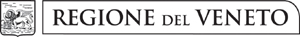 